
1.   and Energy Code section to be amended:□  International Building Code□  International Residential Code□  International Existing Building Code□  International Energy Conservation Code□  ASHRAE Standards 62.1, 62.2, 90.1	□  Maine Model Radon Standard
2.  Amendment type:	□  proposed 		□  reconsideration (attach prior submission, board response and additional documentation)	
3.  Proposed amendment addresses one or more of the following:□  a critical life safety need;□  a specific state policy or statute;□  continuity between regulations;□  a unique character within the State of ; and/or□  correction to any errors and/or omissions.4.  Code/Edition Year:  ____________________  Section:  _________________  Page:  ________Amend section as follows: (underline all added words, strike through deleted words and attach additional pages as needed)_________________________________________________________________________________________________________________________________________________________________________________________________________________________________________________________________________________________________________________________________________________________________________________________________________________________________________
_____________________________________________________________________________________
_____________________________________________________________________________________5.  If the proposed code amendment is more restrictive than the adopted MUBEC: identify the types and projected number of small businesses impacted; estimate the financial impact; provide a description of any less intrusive or less costly reasonable alternative method of achieving the proposed code amendment; andattach supporting documentation.    ___________________________________________________________________________________________________________________________________________________________________________________________________________________________________________________________________________________________________________________________________________________________________________________________________________________________________________________________________________________________________________________________________________________________________________________________________________________Submitted By: _________________________________________________________________________
Name: _______________________________________________________________________________
Title: ________________________________________________________________________________
Address: _____________________________________________________________________________
Phone: _________________________________________ Email: ________________________________
Please return completed form to: Brianne Hasty, Department of Economic and Community Development, 59 State House Station, Augusta, ME  04333-0059 or by fax at 287-8070.Application for Amendment to MUBEC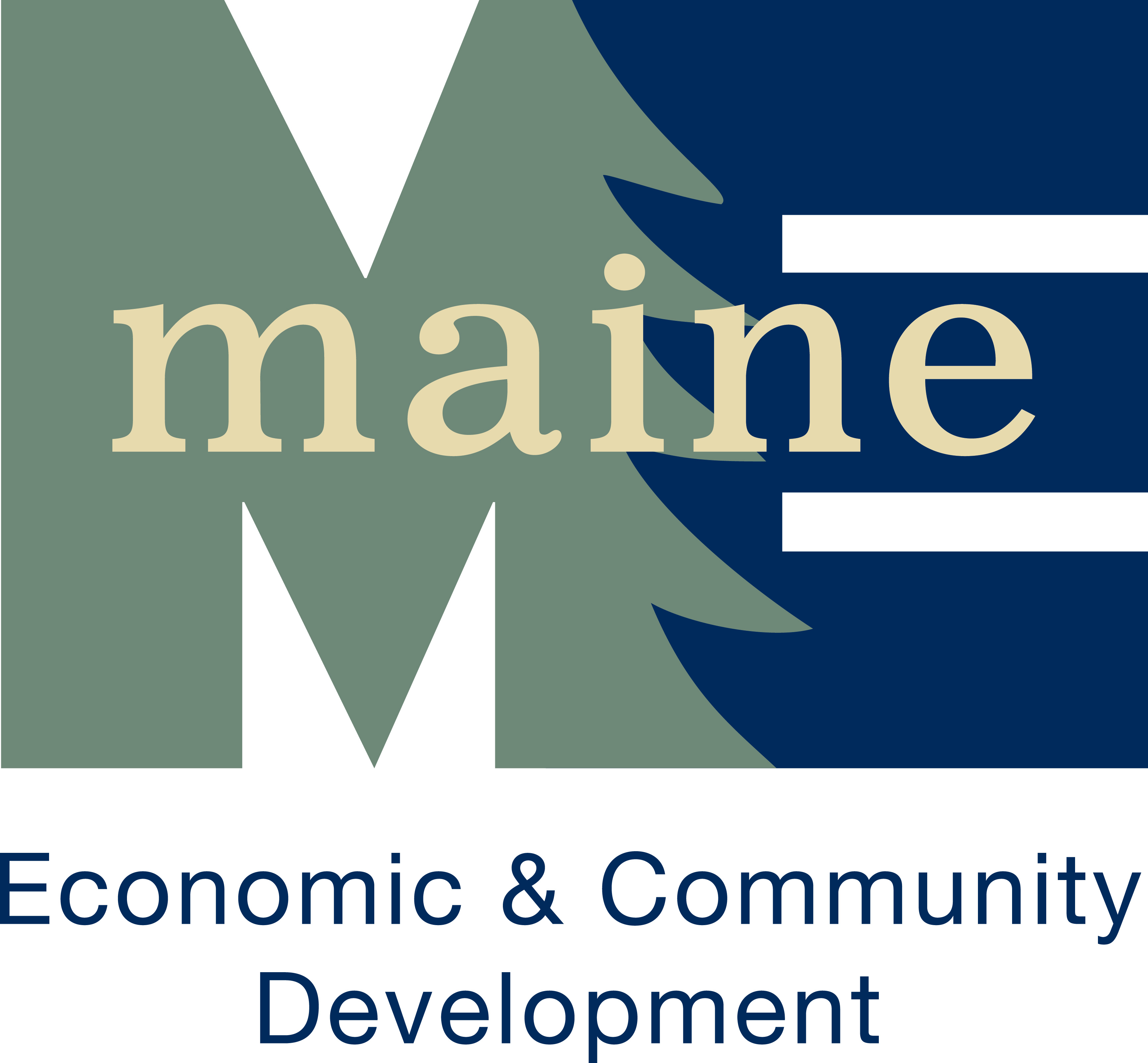 